Pressemitteilung der 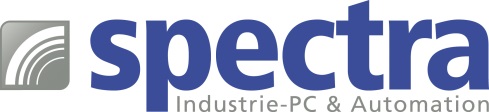 Spectra GmbH & Co. KG PROFINET E/A-MODULE

PROFINET ist die Realtime-Ethernet-Variante des weit verbreiteten Feldbusses PROFIBUS von Siemens. 
Dabei steuert der PROFINET-Controller, meist eine SPS oder ein Industrie-PC, die angeschlossenen E/A-Module. Wie bei PROFINET üblich, werden die Module der PFN-2000 Serie dem PROFINET-Controller mittels GSDML-Datei bekannt gemacht und so in das Gesamtsystem integriert. Die Module besitzen digitale und / oder analoge Ein- oder Ausgänge und kommunizieren mit jedem PROFINET-Master über eine GSDML-Datei. Die PFN-2000 Module entsprechen der Conformance Class B und eignen sich damit typischerweise für Prozesse mit Zykluszeiten bis minimal 1 msec. Die PFN-2000 Module verfügen über zwei Ethernet-Ports und ermöglichen mittels Daisy-Chaining ein Hintereinanderschalten mehrerer Module in einer Linientopologie. Das spart erheblich Kabel- und Installationskosten. Die Module sind einfach auf DIN-Schiene montierbar. Die Stromversorgung kann mit einer Gleichspannung zwischen 10 VDC und 30 VDC realisiert werden.
 
Die PFN-2000 Serie bietet Module mit unterschiedlichen Kombinationen von analogen und digitalen Ein- und Ausgangskanälen. Eingangsseitig werden Spannung, Strom und Thermoelemente unterstützt, ausgangsseitig kann zwischen Spannungs-, Strom-, Relais- und Transistorausgängen gewählt werden. Das Handbuch zur PFN-2000 Serie enthält u.a. detaillierte Informationen zur Integration der Module in Automatisierungssysteme mit Siemens SPSen über das TIA Selection Tool. Die im Lieferumfang enthaltene Software-Utility für die PFN-2000 Serie ermöglicht einen Netzwerk-Scan, die Einstellung von Netzwerkparametern und eine Vorgabe von Power On Value und Safe Value.Wörter:   214
Zeichen: 1687 (mit Leerzeichen)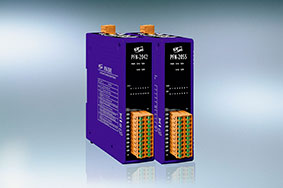 Bild: PFN-2000-Serie.jpgAnsprechpartner PR: Jacqueline Nedialkov Tel.: +49 (0) 7121 14321-32eMail: jn@spectra.de Vertrieb: Tel.: +49 (0) 71 21 14321-0eMail: vertrieb@spectra.deSpectra GmbH & Co. KGMahdenstr. 3D-72768 ReutlingenTel.: +49 (0) 7121 14321-0Fax: +49 (0) 7121 14321-90spectra@spectra.dewww.spectra.de